Supplementary MaterialAdults of sun-coral Tubastraea coccinea are resistant to new antifouling biocidesIsabela Martins, Kátia Cristina Cruz Capel, and Denis Moledo de Souza Abessa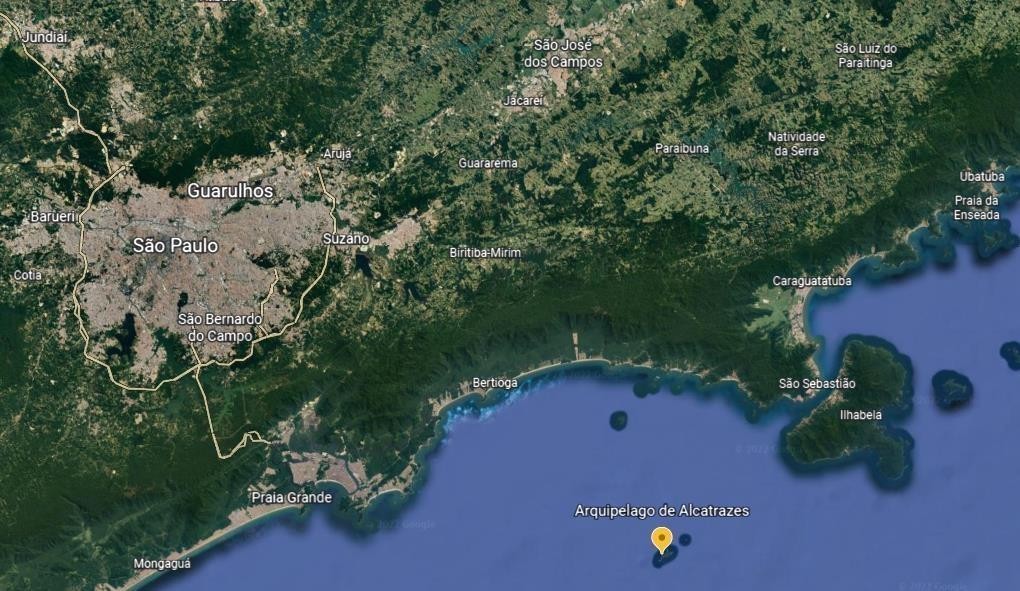 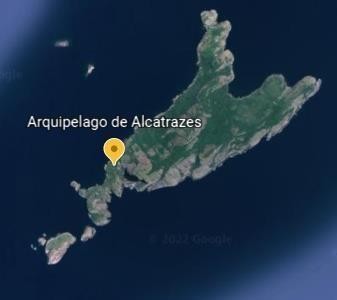 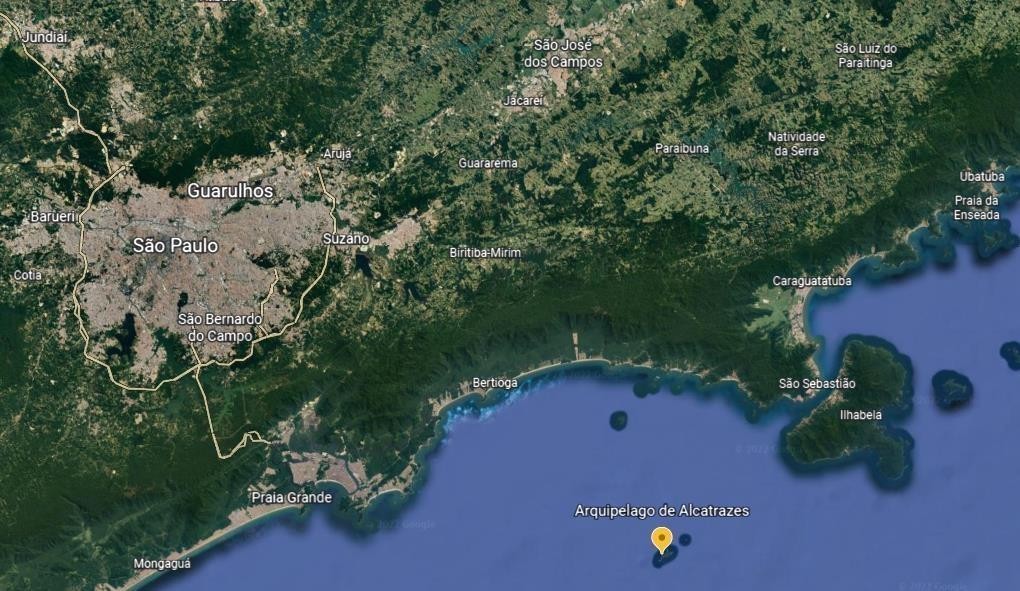 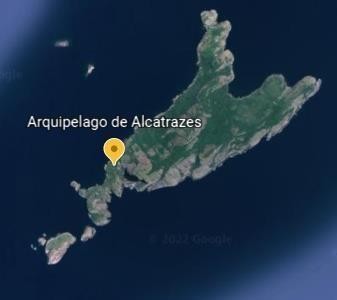 Figure S1. Map showing the sampling site of colonies of Tubastraea coccínea (sun-coral) in the Alcatrazes Archipelago, SP, Brazil. Source: Google Earth (2022).Table S1. Concentration of the test-substances during the experiments with antifouling biocides and the sun-coral Tubastraea coccinea.Table S2. Physicochemical parameters of test-solutions measured in the start and the end of the experiments with Tubastraea coccinea and new antifouling biocides.Table S3. Raw data regarding the effects of new antifouling biocides on colonies of Tubastraea coccinea, for each experimental replicate.SubstanceConcentrations (µg L-1)DCOIT3.33 1033.3100SiNC500 1000 2000 4000 SiNC-DCOIT74.1 222.2 666.7 2000SiNC-DCOIT-Ag74.1222.2666.72000TreatmentConcentration (µg L-1)Replicate (n.)pHpHT (°C)T (°C)D.O. (%)D.O. (%)TreatmentConcentration (µg L-1)Replicate (n.)initialfinalinitialfinalinitialfinalControl-17.797.9023.523.279.788.7Control-27.797.9723.523.280.187.8Control-37.747.8923.523.279.387.0DCOIT3.3310117.667.567.967.8223.723.722.723.183.377.989.293.4DCOIT3337.577.6923.822.883.894.3DCOIT10037.657.9924.023.280.197.6SiNC5001000117.927.947.978.0124.423.523.823.291.783.897.594.4SiNC200027.978.0324.123.389.694.4SiNC400017.827.9824.223.383.991.9SiNC-DCOIT74.117.617.9023.923.875.586.1SiNC-DCOIT222.227.837.8523.423.681.188.0SiNC-DCOIT666.717.767.8924.123.783.583.8SiNC-DCOIT200017.887.9823.623.884.592.6SiNC-DCOIT-Ag74.117.867.9923.323.587.788.4SiNC-DCOIT-Ag222.237.887.9923.323.382.087.4SiNC-DCOIT-Ag666.727.818.0223.423.581.989.1SiNC-DCOIT-Ag200037.887.9923.423.485.588.7TreatmentConcentration (µg L-1)Replicate (n.)Total of polyps (n.)Tissue loss / polyp (n.)Algae on polyps margins (Presence/Absence)Control-1193AbsentControl-2176PresentControl-3140PresentDCOIT3.331141AbsentDCOIT3.332177PresentDCOIT3.333153PresentDCOIT101136PresentDCOIT102153PresentDCOIT103166AbsentDCOIT331132AbsentDCOIT332123PresentDCOIT333125PresentDCOIT1001133PresentDCOIT1002203AbsentDCOIT1003115PresentSiNC500180AbsentSiNC5002170AbsentSiNC5003120AbsentSiNC1000190AbsentSiNC10002120AbsentSiNC10003130AbsentSiNC20001100AbsentSiNC2000270AbsentSiNC20003110AbsentSiNC40001110AbsentSiNC40002140AbsentSiNC40003120AbsentSiNC-DCOIT74.11132PresentSiNC-DCOIT74.12183PresentSiNC-DCOIT74.13153AbsentSiNC-DCOIT222.21157PresentSiNC-DCOIT222.22158PresentSiNC-DCOIT222.23116PresentSiNC-DCOIT666.71102AbsentSiNC-DCOIT666.72120AbsentSiNC-DCOIT666.73110AbsentSiNC-DCOIT2000190AbsentSiNC-DCOIT2000280AbsentSiNC-DCOIT20003101AbsentSiNC-DCOIT-Ag74.11164PresentSiNC-DCOIT-Ag74.12198PresentSiNC-DCOIT-Ag74.13216PresentSiNC-DCOIT-Ag222,21156PresentSiNC-DCOIT-Ag222,22138PresentSiNC-DCOIT-Ag222,23141AbsentSiNC-DCOIT-Ag666.71175AbsentSiNC-DCOIT-Ag666.722020PresentSiNC-DCOIT-Ag666.732018PresentSiNC-DCOIT-Ag20001197PresentSiNC-DCOIT-Ag20002123PresentSiNC-DCOIT-Ag20003205Absent